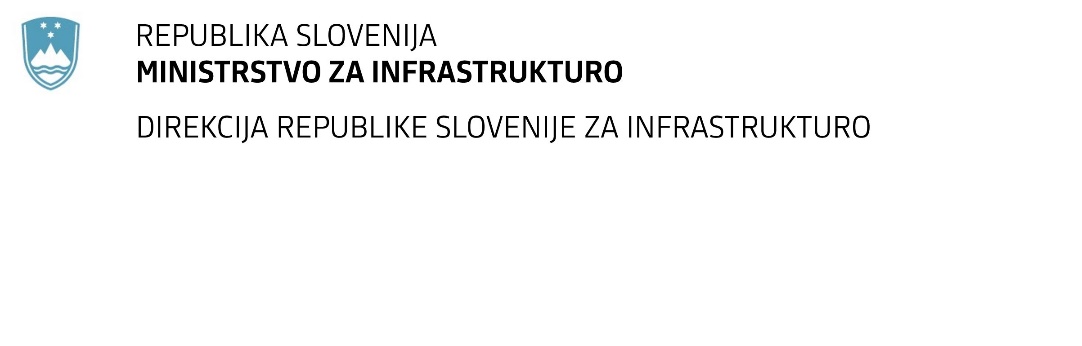 SPREMEMBA RAZPISNE DOKUMENTACIJE za oddajo javnega naročila Obvestilo o spremembi razpisne dokumentacije je objavljeno na "Portalu javnih naročil" in na naročnikovi spletni strani. Na naročnikovi spletni strani je priložen čistopis spremenjenega dokumenta. Obrazložitev sprememb: Spremembe so sestavni del razpisne dokumentacije in jih je potrebno upoštevati pri pripravi ponudbe.Številka:43001-268/2020-01oznaka naročila:A-77/20 GDatum:4.09.2020MFERAC:2431-20-001005/0Ureditev krožišča na cesti R3-614/1048 od km 0,300 do km 0,700 Opatje Selo - KomenPopis del_S1:V poglavju I. CESTA, 6 OPREMA CEST, 6.4 OPREMA ZA ZAVAROVANJE PROMETA je korigirana postavka 0025 in dodana postavka 0024. 